Стоимость обслуживания по программе (в рублях с чел., нетто):Стоимость включает:транспортное обслуживание – минивэн / микроавтобус / автобус – в зависимости от количества участников,услуги квалифицированного гида-переводчика (английский язык),обед на маршруте (3) – сет-меню,входные билеты на объекты экскурсионного показа: Мацестинский источник, парк «Дендрарий», прогулочные абонементы курорта «Роза Хутор», этнопарк «Моя Россия», Skypark AJ Hackett Sochi (прогулка по мосту Skybridge), ЛДС «БОЛЬШОЙ».С уважением,Руководитель отдела MICE & DMC							А.А. Яшина354000, г. Сочи, а/я 361, ул. Островского, 23тел. (862) 555 27 15anna@rivsochi.ru , www.riviera-tour.ru ООО «Ривьера-Сочи»ИНН 2319027297 КПП 236601001р/с 40702810326170000866 ФИЛИАЛ «Ростовский» АО «АЛЬФА-БАНК» Г.РОСТОВ-НА-ДОНУ БИК 046015207 к/с 30101810500000000207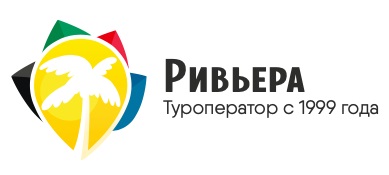 Программа обслуживания зарубежных гостей, 2024г.Программа обслуживания зарубежных гостей, 2024г.Программа обслуживания зарубежных гостей, 2024г.1 деньДо 8 часовПрилет гостей в а/п Сочи, встреча с табличкой в зале прилета аэропорта.Трансфер в отель: заселение, свободное время (1 час), встреча с гидом в лобби.Экскурсия «Добро пожаловать в южную столицу России!»:посещение источника легендарной «огненной воды» Мацесты – сердца курорта Сочи,променад по приморской набережной от Морского вокзала до Зимнего театра – знакомство с историческим центром,обед на маршруте,прогулка по субтропическому парку «Дендрарий», который по праву считается визитной карточкой города.Возвращение в отель. Отдых.2 деньДо 8 часовВстреча с гидом в лобби.Экскурсия «Красная Поляна – уникальный горный курорт»:переезд из центра Сочи в Красную Поляну по живописному горному шоссе; остановка на видовой площадке в ущелье Ах-Цу,прогулка на канатной дороге всемирно известного курорта «Роза Хутор» с подъемом на высоту +2320м н.у.м. – обзор панорамы Кавказских гор и расположения Олимпийских объектов,обед на маршруте.посещение этнопарка «Моя Россия» - 11 тематических павильонов, представляющих собой самые колоритные регионы страны в миниатюре.Возвращение в отель. Отдых.3 деньДо 8 часовОсвобождение номеров, выезд с вещами. Встреча с гидом в лобби.Экскурсия «Сочи олимпийский»:парк приключений на высоте Skypark AJ Hackett Sochi – прогулка над рекой Мзымта на высоте 207м по одному из самых длинных в мире подвесных пешеходных мостов, наблюдение за всеми активностями парка,обед на маршруте.прогулка по Олимпийскому парку с посещением одного из знаковых спортивных объектов Олимпийских зимних игр-2014 – ледовому дворцу спорта «БОЛЬШОЙ».Окончание программы, трансфер в аэропорт.6 чел.12 чел.20 чел.32 40023 90021 400